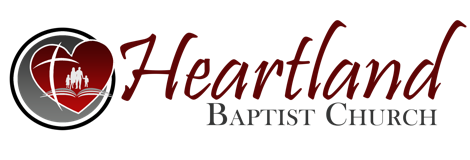 Systematic TheologySoteriology: The Doctrine of SalvationLast Time …V.  THE ERROR OF ARMINIANISM	A. THE ARMINIAN VIEW OF SIN	B.THE ARMINIAN VIEW OF GRACE	C. THE ARMINIAN VIEW OF SALVATIONThis week …_______________________ I Thessalonians 4:3,7There are many views on this subject.  Some are very ______________ errors which need to be addressed.  In regard to our _________________ in Christ, we need to look at the Scriptures and rightly ______________ what this term actually means.  “This is one phase of salvation which is very much confused today. The Bible student will be surprised at what God has to say about sanctification. Much is said about ________________, and we believe in experience; but let us be cautious and let the Word of God ______________ our experience, rather than our experience interpret the Word of God.”  (Mark G. Cambron) I. THE ________________ OF SANCTIFICATION:  “A work of grace wherein the believer is  gradually cleansed from his corrupt ____________ to the end of being faultless before God.”   To help us with defining this further, remember that the words “sanctify,” “sanctification,” “sanctified,” “________,” “holiness,” “hallowed,” and “saints.” are all related. So, to make it easier to understand this, all these related words have the meaning of “to set apart, to consecrate.”  We should throw in _______________, too!    A. WHAT SANCTIFICATION _____ _________: 1. An _______________ of the flesh - Nothing in Scripture says the Spirit is improving our old nature. 1 Cor 2:14. The need is to put the old things to _________- Col 3:52. _______________ the old sinful nature - resulting in “sinless ________________.”  There are some who teach a “second work of grace” in which the believer goes through a purifying experience in which the sinful nature is ________________.  Rom 7:24.       3. A _____________ blessing - some will call this the “second work of grace” giving them some sort of edge or ______________ over other believers.  See 2 Cor 1:15 where Paul wants to give the church there a “second benefit” not blessing.  And by the way, the Corinthian believers were already ________________ - 1 Cor 1:2; 6:11.       4. __________________________- which is an outward “_________” of holiness.  Be careful here!  Mt 23:27. The correct inward heart towards the ________ will bring out the proper, humble, outward _________________.  Not head coverings, black socks, robes, etc. B. WHAT SANCTIFICATION IS:  The __________ idea is “to be set apart,” “________________” We would say that it is to be set apart for a _________________.         1. ___________________ objects may be sanctified – 	Ex 40:10,11.  Are these objects changed when sanctified?        2. Men can sanctify _______________ without God’s help – 	Ex 19:22.  3. A man could sanctify another ________ - Ex 13:2; 19:10.  Setting apart others does make anyone more ___________________!